ГБОУ НАО "Основная школа п. Каратайка"Методическая разработка по родной литературе"По следам жизни А.П. Пырерки"Валей Лидия Ивановна, учитель начальных классов2015 г.Пояснительная записка Данный урок разработан в соответствии с Федеральным государственным образовательным стандартом начального общего образования (ФГОС НОО). На уроке используются  технологии, которые способствуют  формированию и развитию у обучающихся умения учиться, учиться творчески и самостоятельно.  Системно-деятельностный подход, концептуально базирующийся на обеспечении соответствия учебной деятельности младших школьников их возрасту и индивидуальным особенностям, является одним из эффективных в обучении, в том числе и на уроках родной литературы. 
        На этапе мотивации (самоопределение) к учебной деятельности детям дается небольшое стихотворение, подготавливающее их к работе в доброжелательной обстановке.
На этапе актуализации знаний детей подводят к самостоятельному формулированию темы урока через проблемный вопрос.     На этапе изучения нового материала в течение всего урока рассказывается о жизни А.П. Пырерко. Этап урока  делится на три части. После каждой части задавались вопросы по теме. А между ними проходила практическая работа. На этапе практической деятельности ребятам давались ненецкие загадки. Карточки - отгадки были вывешены на доске. Дети читали загадки и выбирали отгадки.   Также  на этом этапе  работали  над ненецкой сказкой "Как медведь хвост потерял". Здесь дети делились на группы. Учитель зачитывал  сказку,  и каждая группа составляла вопросы по содержанию. На этапе рефлексии прошла игра «Волшебная палочка».
          Таким образом, структура урока выглядит следующим образом:1.Организационный момент. Мотивация учебной деятельности учащихся.2.  Целеполагание. Актуализация знаний.3,5,7. Изучение нового материала (3 части).
Физкульт.минутка.4,6. Практическая деятельность (2 части)8.Рефлексия.Итоги.
9. Оценивание.Предмет: Родная литератураТема: По следам жизни А.П. Пырерки.
Тип урока: изучение новых знанийЦели: 
- Познакомить с краткими сведениями из жизни А.П. Пырерко, с ненецкими загадками и ненецкой сказкой «Как медведь хвост потерял», обогащать словарный запас учащихся, развивать внимание, память, творческие способности.Планируемые образовательные результаты:
Предметные: познакомятся с краткими сведениями из жизни ученого, с ненецкими загадками, сказкой.
Метапредметные: овладеют умениями понимать учебную задачу урока, отвечать на вопросы, обобщать собственные представления; научатся слушать собеседника и вести диалог, оценивать свои достижения на уроке, пользоваться текстом.
Личностные: осваивают навыки сотрудничества в учебной деятельности, применяют правила общения.
Методы и формы обучения: словесный, наглядный, практический. Формы: фронтальная, индивидуальная, групповая.Оборудование: мультимедийный проектор, компьютер, карточки с ответами загадок, лист со сказкой на парту, чистые листы в клетку для графического диктанта, текст с биографией.Организационный момент
1. Мотивация (самоопределение) к учебной деятельности
Солнце на небе проснулось,
Нам, ребята, улыбнулось.
Глазки тихо закрываем,
Руки к небу поднимаем.
Лучи солнышка возьмём
И к сердечку поднесём.
2. Актуализация знаний (целеполагание)
- Ребята, вам знаком этот человек? (Слайд 1.)
- Это Антон Павлович Пырерка.   Первый ненецкий ученый-лингвист, один из создателей ненецкой письменности, писатель, фольклорист. (Слайд 2.)
-  Как вы думаете, чем мы на сегодняшнем уроке будем заниматься?
(Ответы детей.)
-  Мы сегодня будем изучать биографию А.П. Пырерки. А также работать над ненецким фольклором, т. к. он был   фольклористом. 3. Изучение нового материала
- Ребята, кто мне скажет, а что такое фольклор? (Устное народное творчество.)
- Что относится к фольклору? (Сказки, загадки, пословицы, поговорки.)
- Детство Антона было очень тяжелым. 
Рассказ учителя о детстве ученого. (Слайд 3.)
Родился в Большеземельской тундре в семье оленевода. Оставшись сиротой  после смерти родителей от какой-то скоротечной болезни, он со своей маленькой сестрой был брошен хозяином Сясько (Иваном) стойбища на окраине села Екуша на Печоре. Дети были вынуждены ходить по селам Нижне-Печорья и просить милостыню. Их везде прогоняли, а иногда и били.  Но мир не без добрых людей: детей взял к себе бедный рыбак из Оксино, а сердобольный поп из Тельвиски устроил детей в церковно-приходскую школу. Так будущий ученый и его сестра узнали азы русской грамоты. А ненецкие загадки, легенды и сказки рассказывал ему рыбак.
Вопросы:
- Где родился А.П. Пырерка?
- Кто взял детей после смерти родителей?
- Где учились ребята?
- Я уже говорила, что А.П. Пырека был фольклористом. К фольклору относятся загадки, и  сейчас мы с вами попробуем разгадать ненецкие загадки.
4. Практическая деятельность
Работа с ненецкими загадками. 
Перед каждым учеником листы с загадками. Дети читают по очереди загадки, а  отгадки выбирают из карточек, которые вывешены на доске. А потом еще проговаривают отгадки на ненецком языке.
1. На конце холма чернеет уголёк.	            (Песец - нохо)
2. Днём и ночью дрожит, всего боится. 	    (Заяц - нява)
3. Ходит, а следов не видно.	               (Рыба - халя)
 4. Летом - серая, зимой - белая. 	           (Куропатка - хабэвко)
5.У порога чума доброе существо рычит.	            (Собака - вэнеко)
6. Среди плывунов стройное деревце стоит.	                     (Лебедь -хохорэй)
7. Великан полгода спит.	         (Медведь - варк)
8. В ночь беззвёздную до чума
Кто добраться вам поможет?
Кто разыщет путь по ветру,
Если в тундре бездорожье?	                      (Олень - ты)
9. Радость пастуха-оленевода
на четырёх палочках бежит,
обсохнет – за мамой побежит оленёнок (Олененок - сую)
10. Она, как снег, от солнца прячется. А мышки - от неё	         (Сова - ханебцё)5. Продолжение изучения нового материала
- Продолжаем изучать биографию А.П. Пырерки. Итак, мы остановились на том, что Антона с сестрой взял к себе рыбак.
 В марте 1916 года, прослышав, что старший брат Семен приехал из-за Урала и ищет его с сестрой, он сбежал "с корочкой хлебца под малицей" из Тельвисочной школы. До конца жизни он помнил, как брел голодным в сильный мороз по дороге в Пустозерск, слыша вокруг страшный волчий вой. Упал и почти уже замерз, но брат случайно, разыскивая Антона в Тельвиске, нашел его в сугробе: старая малица изломалась на куски от мороза. Началась батрацкая жизнь, с декабря 1916 года он стал помогать брату пасти стадо того самого Сясько (Ивана) Пырерки, который бросил его пять лет назад. 
- Кто такой батрак?
Но от жадного хозяина братья сумели уйти к русским промышленникам и торговцам, имевшим в Большеземельской тундре большие стада оленей, сначала к Павлову, а потом к Кожевину. В декабре 1925 года Антон начал работать старшим пастухом Юшарского тяглового стада кооператива "Кочевник", одновременно являясь членом правления и продавцом.  
Вопросы:
- Кто  искал детей?
- У кого батрачили братья?
- Кем впоследствии стал Антон?
6. Практическая деятельность
-А.П. Пырерко писал также сказки. Сейчас мы, с вами поработаем с ненецкой  сказкой. Но перед этим вы выполните графический диктант, после которого вы узнаете главного героя и название сказки.
Работа с ненецкой сказкой.
Графический диктант "Медведь"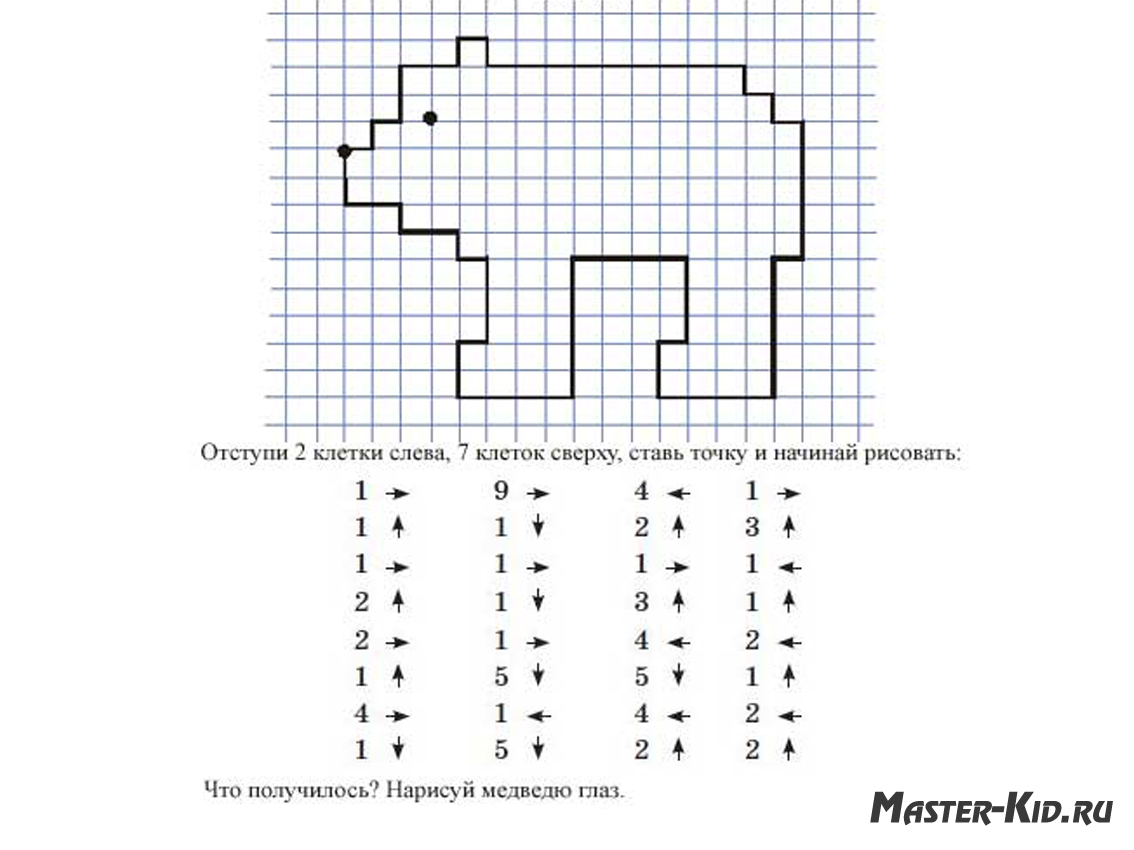 - Итак, о ком  пойдет речь в сказке? (О медведе.) Сказка называется "Как медведь хвост потерял".
Чтение сказки учителем. 
-На какую русскую народную сказку похожа? («Лиса и волк».)
- Чему учит сказка?
Класс делится на группы и составляет вопросы по тексту, затем их зачитывают и отвечают.
- Внимание, задание. Составьте вопросы по сказке, используя текст, который лежит перед вами (Дети работают с вопросами.)7. Продолжение работы над биографией
1. Продолжаем работать над биографией А.П. Пырерки. Перед вами текст.
(На листах текст для работы. Приложение.  Ученики читают по цепочке)
В апреле 1926 года молодого грамотного ненца отправили учиться на кооперативные курсы, а уже в августе он поехал в Москву и зашагал по лестнице знаний все выше и выше. Закалка, полученная в жестоком беспризорном детстве, помогла ему стать ученым. Антон писал статьи и книги, пособия и словари, неустанно собирал ненецкий фольклор, готовил к защите диссертацию. Книги Антона Пырерки -"Единственный сын старушки", "Младший сын Вэдо", около десяти сборников сказок.  А когда пришел час войны, пошел добровольцем на фронт. Антон Пырерка погиб на станции Стрельно под Ленинградом в 1941 г. 
В Нарьян-Маре  имя А.П. Пырерки носят улица (на которой находятся пожарная часть, детский садик, аптека) и Ненецкая школа-интернат. На здании окружной библиотеки высечен барельеф ученого. 
-Что еще вы узнали о писателе? (Ответы детей.)2. А сейчас поработаем парами. На уроке вы узнали некоторые сведения из жизни А.П. Пырерки. Перед вами листы. Задание: вам нужно дописать предложения так, чтобы получилась краткая биография писателя.Допиши необходимые сведения из  биографии ученого (Работа в парах.)

Родился___________________________________________________

Рано лишился___________________________________________________

Их взял к себе __________________________________________________

Учился______________________________________________________Пас________________________________________________________

Работал____________________________________________________

Писал_______________________________________________________
Проверка.
-Итак, что у вас получилось? (Ученики зачитывают свои  работы, дополняют, корректируют.)8. Итоги урока. Рефлексия.-О ком сегодня на уроке говорили?
«Волшебная палочка».
-Если я найду волшебную палочку, я порошу ее помочь…(кому?) 
-Почему?
9. ОцениваниеПриложение...В апреле 1926 года молодого грамотного ненца отправили учиться на кооперативные курсы, а уже в августе он поехал в Москву и зашагал по лестнице знаний все выше и выше. Закалка, полученная в жестоком беспризорном детстве, помогла ему стать ученым. Антон писал статьи и книги, пособия и словари, неустанно собирал ненецкий фольклор, готовил к защите диссертацию. Книги Антона Пырерки - "Единственный сын старушки", "Младший сын Вэдо", около десяти сборников сказок.  А когда пришел час войны, пошел добровольцем на фронт. Антон Пырерка погиб на станции Стрельно под Ленинградом в 1941 г. 
В Нарьян-Маре  имя А.П. Пырерки носят улица (на которой находятся пожарная часть, детский садик, аптека) и Ненецкая школа-интернат. На здании окружной библиотеки высечен барельеф ученого.ПриложениеДопиши необходимые сведения из  биографии ученого (Работа в парах)

Родился___________________________________________________

Лишился___________________________________________________

Взял к себе __________________________________________________

Пас________________________________________________________

Учился______________________________________________________

Работал____________________________________________________

Писал_______________________________________________________ПриложениеКак медведь хвост потерял(ненецкая сказка)Жила когда-то лиса, а рядом в лесочке медведь жил. Часто они
встречались, жили дружно, как родные братья. В те времена у медведя хвост
пушистый да длинный был..
Однажды лиса говорит медведю:
- Пойду рыбки половлю, хочу свеженькой отведать. Медведь спросил:
- Как же ты, сестричка, голыми руками рыбу станешь ловить?
Лиса говорит:
- Очень просто: суну хвост в прорубь, рыба сама придет - любит она за
хвост цепляться!
Так лиса и ушла на ловлю.
Как раз тут мужики рыбу ловили. Лиса легла на снег, как мертвая.
Наловили мужики рыбы, уложили на нарту и поехали. На дороге лису увидели и на рыбу в нарту ее положили. Лиса мешок с рыбой прогрызла, рыбу на дорогу
всю выбросила, а потом и сама убежала.
Сидит лиса и ест рыбу. Медведю даже завидно стало, Думает: Так-то и я
могу наловить!
Пошел медведь на реку, засунул хвост в прорубь и сидит.
Долго сидел так. Надоело. Думает: Дай попробую, много, должно быть,
уже рыбы на хвосте!
Начал хвост из воды тащить, а хвост, оказывается, примерз. Стал медведь
тогда изо всех сил дергать свой хвост, да и оторвал его.
С тех пор медведь без хвоста остался. Никакого хвоста у медведя теперь
нет.ПриложениеНенецкие загадкиНа конце холма чернеет уголёк	                          (Песец - нохо)Днём и ночью дрожит, всего боится. 	                (Заяц - нява)Ходит, а следов не видно.	                                     (Рыба – халя) Летом - серая, зимой - белая. 	                          (Куропатка - хабэвко)У порога чума доброе существо рычит.	                 (Собака - вэнеко)Среди плывунов стройное деревце стоит.	                 (Лебедь - хохорэй)Великан полгода спит.	                                              ( Медведь - варк)В ночь беззвёздную до чумаКто добраться вам поможет?Кто разыщет путь по ветру,Если в тундре бездорожье?	                                     (Олень- ты)Радость пастуха-оленеводана четырёх палочках бежит,обсохнет – за мамой побежит                                       (Оленёнок - сую)Она, как снег, от солнца прячется. А мышки - от неё.	        (Сова- ханебцё)